                                                                                                                УТВЕРЖДАЮ:                                                                                    Директор школы                                                                                  _____________/ Е.А.Новикова/                                                                                                                                                                                                              «____»________________2019г     План работы по пропаганде антитеррористического мировоззрения у учащихся  МКОУ «Александрийская  СОШ» на 2019-2020 учебный год.Зам директора по ВР                                        Магомедова З.М.-Ш.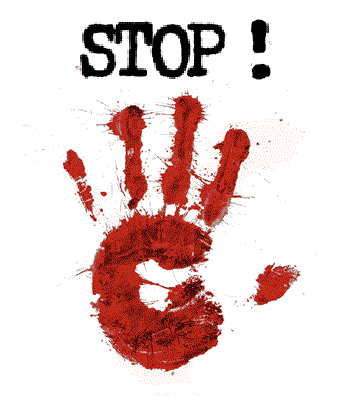 №НаименованиеСрок проведенияОтветственные11Классные  часы «Трагедии в Беслане 15 лет »2Месячник «Дагестанцы против терроризма, Родина дороже»3Распространение памяток, методических инструкций по обеспечению безопасности жизни.4Кл. часы по безопасности5Показ видеоролика «Трагедия в Беслане»6Акция(раздача флаеров)7Урок память «Без слов»8Оформление стенда «Антитеррор. Безопасность детей!»9Общешкольное родительское собрание «Безопасность детей»10Линейка, посвященная Дню солидарности в борьбе с терроризмом11Проведение инструктажей с учащимися по действиям в случае угрозы теракта и при его возникновении.12Привлечение работников МЧС  к проведению практических занятий с обучающимися в случае ЧС13Спортивно-массовые соревнования :по футболуСентябрь03.09.2018г.СентябрьЗам директора по ВРМагомедова З.М.-Ш.,соц педагог Мусаева З.А. Классные руководителиПреподаватель-организатор ОБЖ Исаев М.Ж.Директор Новикова Е.А.Зам директора по ВРМагомедова З.М.-Ш.Классные руководителиЗам дир. по ВР Магомедова З.М.-Ш.Учитель физкультуры Алиев Г.М.2Кл. часы в начальной школе «Не подбирай что угодно»Изучение педагогами и обучающимися инструкций по алгоритму действий в случае обнаружения подозрительных предметов, содержащих опасность для жизни и здоровья окружающих3.Соревнования по легкой атлетикеоктябрь   ОктябрьКлассные руководителиКлассные руководители,Зам директора по ВР Магомедова З.М.-Ш.Учитель физкультуры Алиев Г.М.3 1Общешкольное мероприятие «Нам нужен мир»2Мероприятия в рамках международного Дня толерантности: Классные часы3   Общешкольное родительское  собрание «Будьте бдительны!» 4Привлечение работников силовых ведомств к проведению практических занятий с обучающимися по действиям в случае ЧС.ноябрь    НоябрьЗам дир по безопасности Магомедова Р.Г.Зам директора по ВРМагомедова З.М.-Ш., педагог –психолог Мусаева М.Т.Классные руководителиДиректор школыНовикова Е.А.Зам директора по ВР  Магомедова З.М.-Ш.4Классные часы « Терроризм: его истоки и последствия»    ДекабрьКлассные руководители5Беседы «Мы обязаны знать и помнить»Открытый классный час в 9а «Будьте бдительны»Открытый классный час «Террор-страшное зло» в 10 классе    ЯнварьКлассные руководителиИсаев М.Ж.Мусаева З.А.6Проведение инструктажей с учащимися по противодействию терроризму, экстремизму и этносепаратизму  Каждую четвертьКлассные руководители7Беседы «Конституция РФ о межэтнических отношениях».   МартКлассные руководители8Беседы «Горячие точки на карте»     АпрельКлассные руководители9Проведение мероприятий в рамках  Дня  защиты детей.      МайКлассные руководителисоц. педагог Мусаева З.А.Зам директора по ВРМагомедова З.М.-Ш.